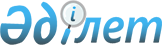 Қазақстан Республикасы Үкіметінің "Инвестициялық жекешелендiру қорларының мәселелерi" туралы 1997 жылғы 1 тамыздағы № 1208 және "Қазақстан Республикасы Үкіметінің 1997 жылғы 1 тамыздағы № 1208 қаулысына өзгерістер енгізу туралы" 1998 жылғы 24 наурыздағы № 258 қаулыларының күші жойылды деп тану туралыҚазақстан Республикасы Үкіметінің 2021 жылғы 20 қазандағы № 755 қаулысы
      Қазақстан Республикасының Үкіметі ҚАУЛЫ ЕТЕДІ:
      1. Мыналардың:
      1) "Инвестициялық жекешелендiру қорларының мәселелерi" туралы Қазақстан Республикасы Үкіметінің 1997 жылғы 1 тамыздағы № 1208 қаулысының;
      2) "Қазақстан Республикасы Үкіметінің 1997 жылғы 1 тамыздағы № 1208 қаулысына өзгерістер енгізу туралы" 1998 жылғы 24 наурыздағы № 258 қаулысының күші жойылды деп танылсын.
      2. Осы қаулы қол қойылған күнінен бастап қолданысқа енгізіледі.
					© 2012. Қазақстан Республикасы Әділет министрлігінің «Қазақстан Республикасының Заңнама және құқықтық ақпарат институты» ШЖҚ РМК
				
      Қазақстан Республикасының
Премьер-Министрі 

А. Мамин
